名字: __________________________ 號碼: ______ 日期:___________________數學功課 (Math): _________________________中文功課 (Mandarin): Lesson 15: 她的眼睛很大 (Her Eyes Are Big) Character Quiz – Friday, October 29Please review the following characters with your child. There are two lists: characters for writing AND characters for reading.  WRITING: They will be assessed on writing the… high frequency characters (HFC) 2. HFC’s stroke orders 3. HFC phrases  STROKE ORDER: The numbers on the following characters indicate the sequence and the start of each stroke. Students start each stroke at a number and end the stroke at the arrowhead. (They do NOT lift their pencil until they reach the arrowhead).  Please open the digital version of this document (included in the weekly newsletter or msaprilwu.weebly.com under “Curriculum”) to click on each individual character for an audio reading, stroke order animation (very important!     ), definitions, etc. 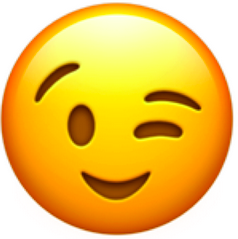  READING/VOCABULARY: Be able to choose the correct phrase to fill-in-the-blank.They do NOT need to know how to write these characters. High Frequency Characters and Phrases**Characters in parentheses are extra credit**Reading/Vocabulary頭head耳ears朵measure word鼻nose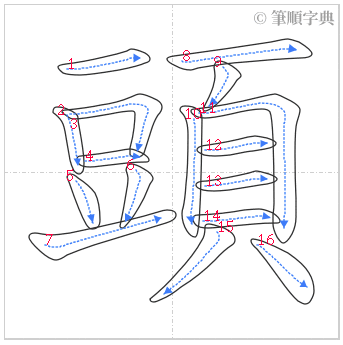 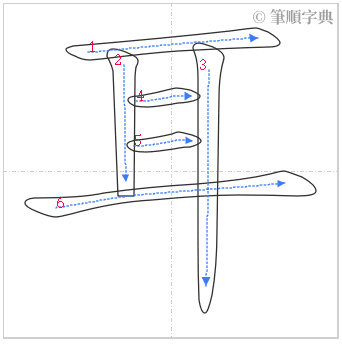 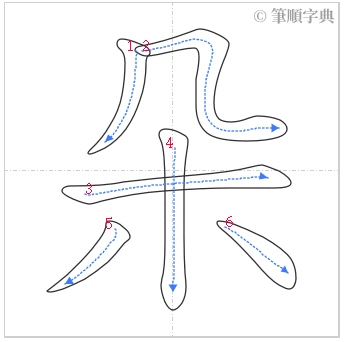 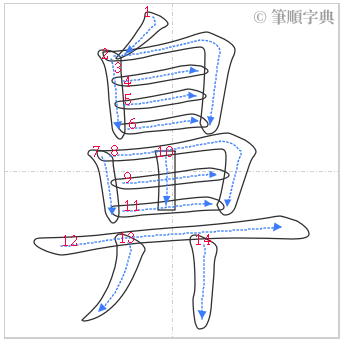 頭(髮) hair 耳朵ears耳朵ears鼻子nose嘴巴眼睛大小長短moutheyesbigsmalllongshort